en Offre de stage Valorisation de la rechercheL’Institut des Amériques L’Institut des Amériques est un groupement d'intérêt scientifique (GIS) qui fédère les études françaises sur le continent américain en sciences humaines et sociales. Il valorise différentes approches scientifiques dans une optique comparatiste, transaméricaine et transdisciplinaire, contribuant ainsi à l’émergence de nouvelles problématiques et à l’affirmation de l’excellence française de la recherche et de l’enseignement supérieur. La valorisation de la recherche-communication en sciences humaines et sociales à l’Institut des Amériques Des outils de recherche destinés au réseau (Annuaires, Lettres d'information, numérisation des fonds) De nouveaux formats de valorisation de la recherche (programmes de vidéos, notamment avec "Entrevue", "Avis d'Expert" et "Les thèses du réseau IdA en 180 secondes") Présentation de la collection complète des vidéos de l’IdA.  Les Lettres d'information sont au nombre de quatre, et avec des fréquences de diffusion distinctes : Les actualités de l'IdA, La Lettre de l'IdA, Les échos des Amériques, Transaméricaines. Description du poste : Interlocuteurs La responsable administrative et la chargée de mission valorisation de la recherche-communication Interlocuteur privilégié fonctionnel : le Secrétaire général, la responsable de la commission valorisation de la recherche Missions La personne en stage appuiera la chargée de mission en intervenant sur les missions suivantes : → mise à jour puis mise en ligne des bases de données (annuaire) et rédaction des articles du site Internet → Veille d’informations sur la recherche américaniste 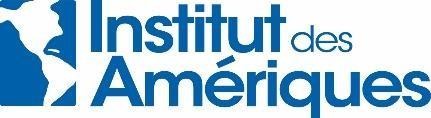 → Conception et réalisation de différents projets de valorisation (vidéos, site internet, flyer, réseaux sociaux,...) Missions complémentaires Organisation de réunions et rédaction de CR Participation ponctuelle à l’organisation de réunions du réseau Profil du candidat : Formation en communication ou sciences sociales et humaines – si possible dans un cursus américaniste - avec une forte sensibilité pour la valorisation scientifique. Expérience souhaitée en gestion de fichiers contacts, de bases de données, de site Internet et des réseaux sociaux. Polyvalence et goût pour le travail en équipe, la communication et le partage de l’information. Autonomie, sens de l’initiative, et de l’organisation. Bonne maîtrise des outils bureautiques et Web. Rémunération : Indemnisation légale de stage au prorata du temps travaillé et remboursement à 50% du titre du transport. Stage conventionné. Dates : 4 mois à temps plein, début du en septembre 2022. Lieu : Institut des Amériques, Campus Condorcet, 5 cours des Humanités 93322 Aubervilliers cedex Envoyer CV + Lettre de motivation avant le 20 août 2022 à recrutement.idameriques@gmail.com Présentation de l’IdA en ligne